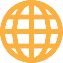 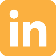 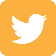 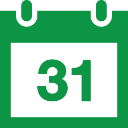 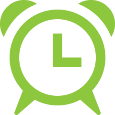 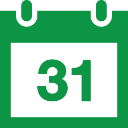 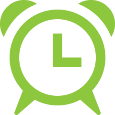 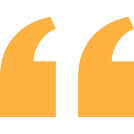 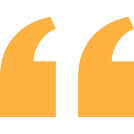 Time (CET)  Topic Speaker(s) 08.00 IntroductionTeija Tiilikainen, Director of the European Centre of Excellence for Countering Hybrid Threats.08.15 Keynote speech Jyrki Katainen, President of The Finnish Innovation Fund Sitra08.45 Q&A from the audience09.00Coffee Break09.15Panel discussionMegatrends and European security10.45Coffee Break11.00 Breakout sessions (including 10-minute break)1.Intelligent infrastructures – new IT and smart cities2.New geography – changing identities and power relations 3.New drivers of the information domain – platforms ownership, flows and influence13.00Lunch Lunch 14.00Closing panel (inputs from the breakout sessions)Gunhild Hoogensen-Gjørv, Professor, Critical Peace and Conflict Studies, Centre for Peace Studies, UiT The Arctic University of NorwayRuben Arcos, Lecturer and researcher in Communication sciences, Rey Juan Carlos University in SpainHanna Smith, Director of Research and Analysis, European Centre of Excellence for Countering Hybrid Threats, Hybrid CoEEvaldas Bruze, Lithuanian Cybercrime Center of Excellence for Training Research and Education15.00 Closing remarks  15.15 End of the day